In bold are the year group spellings for you to learn. You could:  stick them on your fridge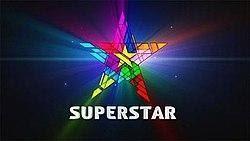 write out your spellings using different colours for each ‘chunk’ e.g. pl ay inguse a silly / posh / deep / squeaky voice when spelling out each wordwrite a sentence with your spelling word inbe the teacher! Teach someone at home how to spell the words!Please ask if you need any help and have fun learning your spellings at home. Week 1words ending ‘al’ for 03.03.23 Week 2ir sound spelt ‘or’10.03.23Week 3suffix ‘ful’for 17.03.23Week 4suffix ‘less’ 24.03.23magicalwormjoyfulfearlessvocalworldthankfulhopelesstropicalworkcheerfulsleeplessmedicalworthhopefulcarelesscomicalworstpainfulharmlesscapitalworkerscolourfulpointlessanimalpasswordcarefulrestlessfestivalshouldhelpfulhomelessequalcouldwaterproveformalwouldbeautifulimprove